Budmouth Academy                                                                                   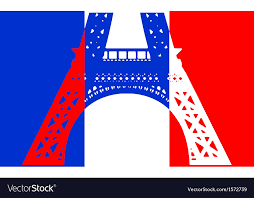 Year 9 FrenchUnit 1 Identity and Culture:   Me, my family and friends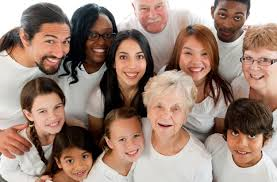 Name ………………………………………….Class ……………………………………………Tutor Group ………………………………..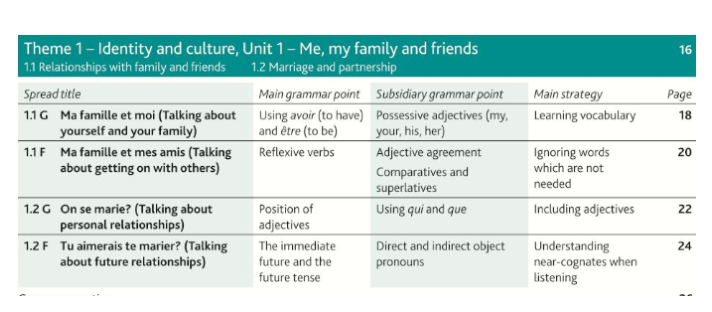 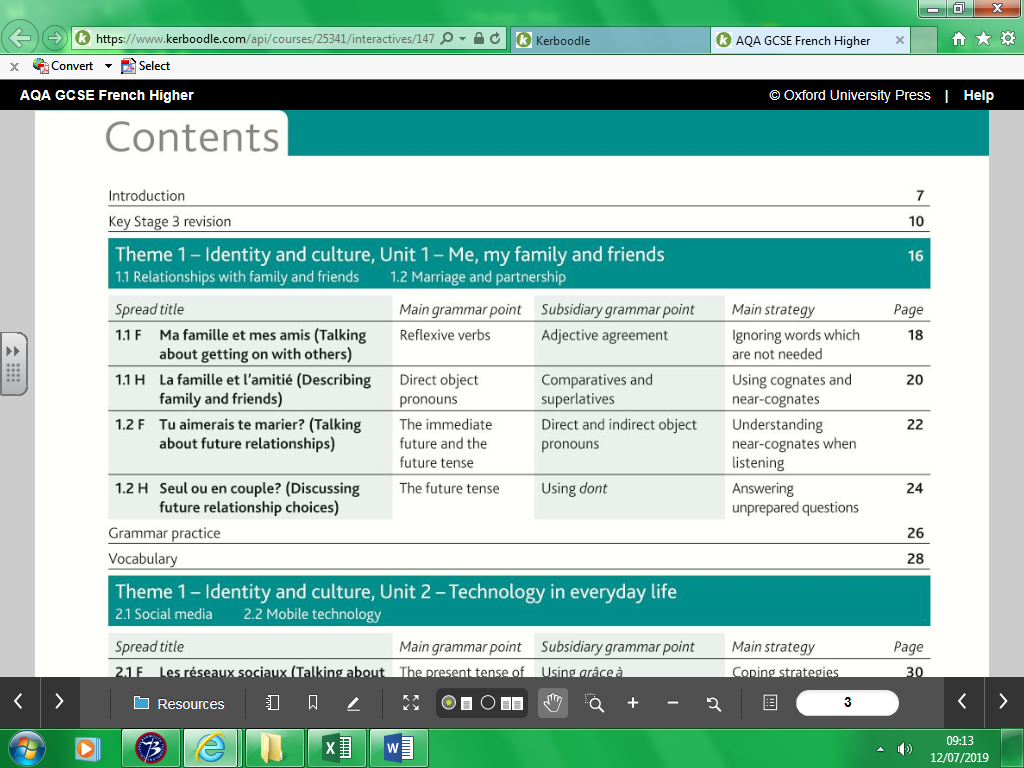                   MFL Curriculum Overview of Topics (Knowledge)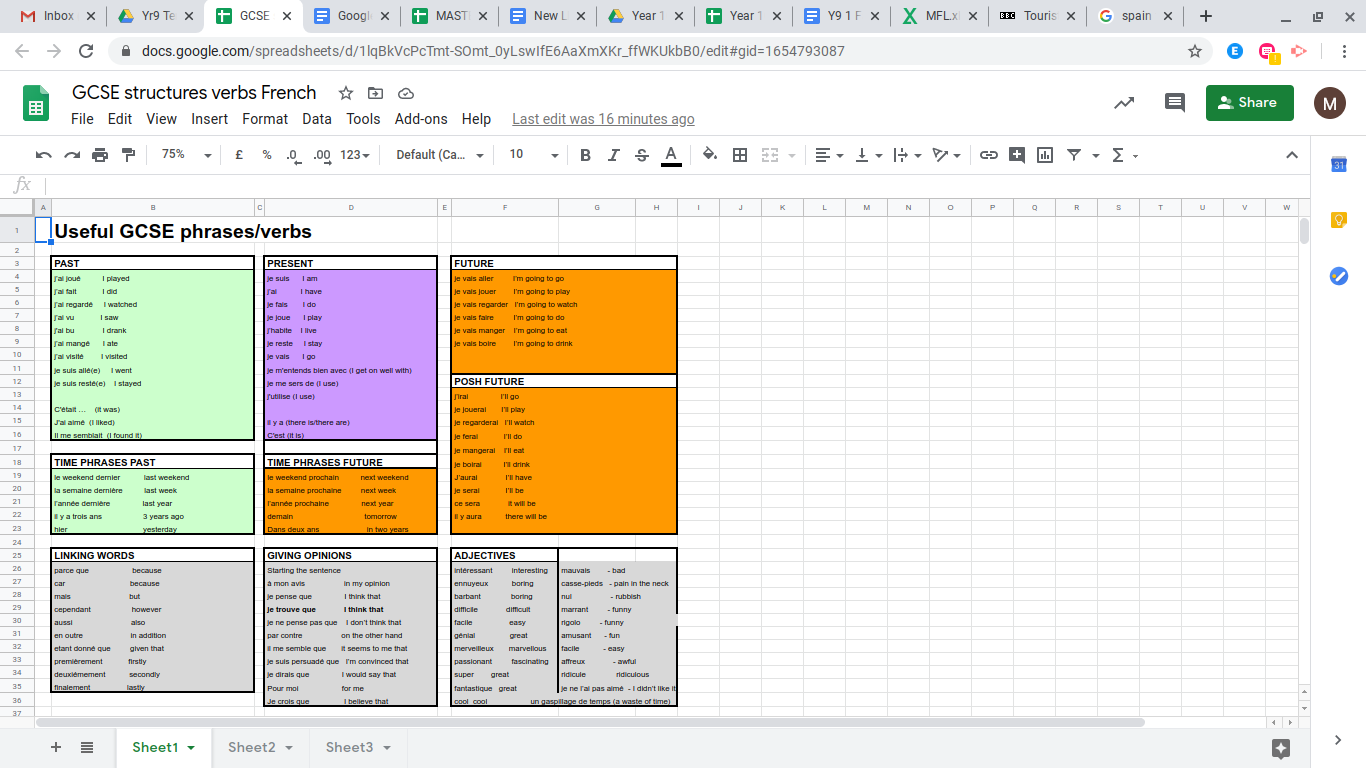 Model Tasks and Deliberate PracticeThe tasks here will give you a good model of typical GCSE assessments and help you to develop skills. Keep each booklet safe and use for revision for end of unit tests and the final GCSE exam.Unité 1   Moi et ma famille   FoundationTranslate the following passage into English.Je m’entends aussi bien avec mes parents qu’avec mes amis. Mes parents et moi nous nous disputons rarement. J’ai un petit frère qui a sept ans. Il est égoïste et jaloux de tout le monde. Je ne m’entends pas bien avec lui.………………………………………………………………………………………………………...………………………………………………………………………………………………………………………………………………………………………………………………………………………………………………………………………………………………………………………………Translate the following sentences into good French:-1. I love my best friend. ………………………………………………………………………………………………………...…………………………………………………………………………………………………………2. My girlfriend is called Florence.………………………………………………………………………………………………………...…………………………………………………………………………………………………………3. There are four people in my family.………………………………………………………………………………………………………...…………………………………………………………………………………………………………4. I get on well with my sister.………………………………………………………………………………………………………...…………………………………………………………………………………………………………5. My sister is 5 years old and she is kind.………………………………………………………………………………………………………...…………………………………………………………………………………………………………Unité 1   Moi et ma famille   Typical speaking conversation questionsUse the “useful phrases tables” below to help you. The vocab pages (28 and 29) will also help.Tu as des frère ou des soeurs? = …………………………………………………………….………………………………………………………………………………………………………...………………………………………………………………………………………………………...Tu as un(e) petit(e) ami(e)? Si oui, il/elle est comment? = …………………………………...………………………………………………………………………………………………………...………………………………………………………………………………………………………...Tu t’entends bien avec ta mère? = …………………………………………………………...………………………………………………………………………………………………………...………………………………………………………………………………………………………...Comment s’appellent tes parents? =  ………………………………………………………....………………………………………………………………………………………………………...………………………………………………………………………………………………………...Comment sont tes frères et tes soeurs? Décris-les. = …………………………………………………………………………………………………………………………………………………...………………………………………………………………………………………………………...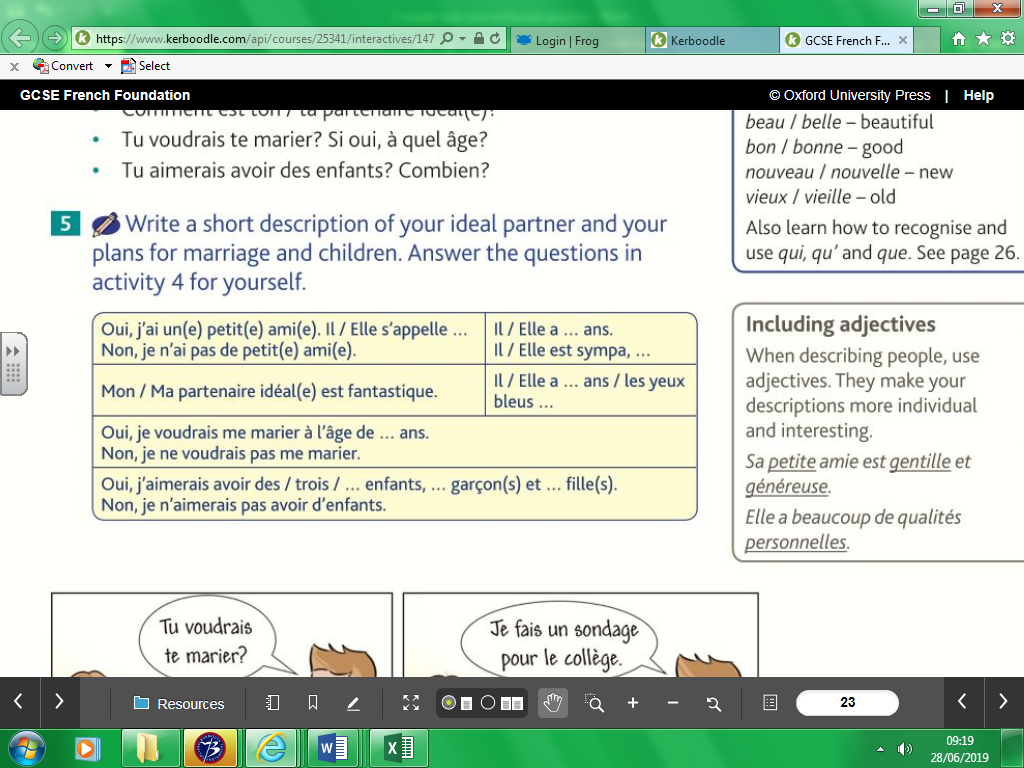 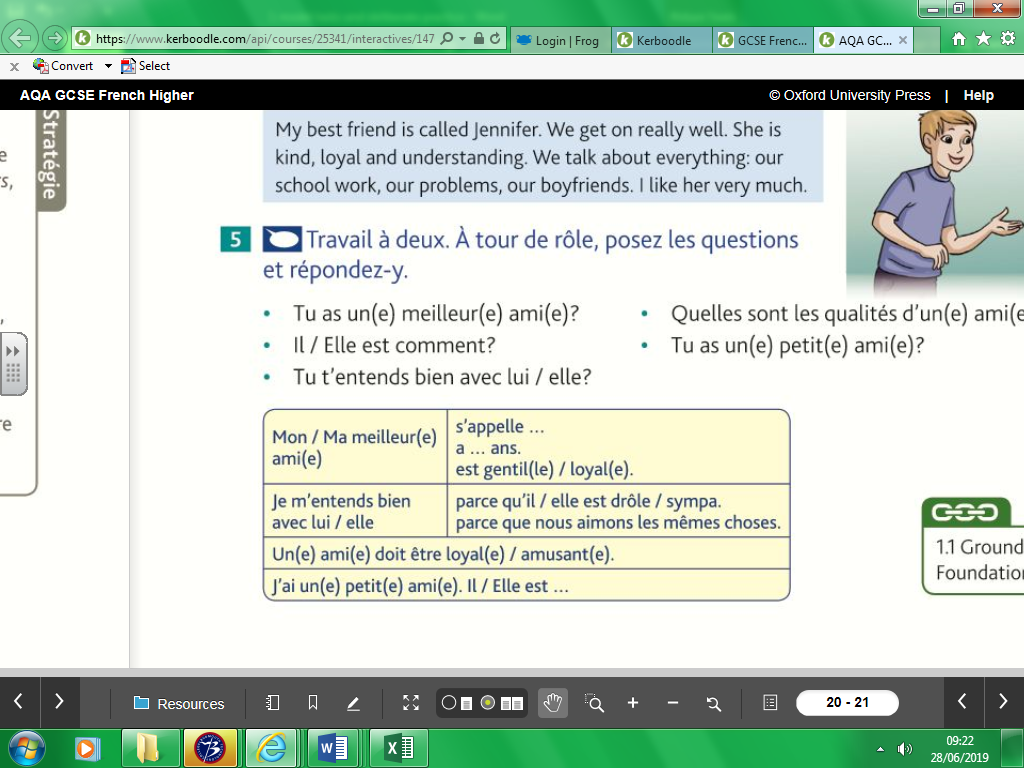 Foundation Writing  40 word piece2	Répondez au mail de votre ami(e) français(e). 	MentionnezTon / ta meilleur(e) ami(e).Ce qu’il / elle aime faire.Où et quand tu vas le / la voir ce weekend.Ce que vous allez faire.	Écrivez environ 40 mots en français.Top Tips! 10 marks are for communication - so make sure you write something about EACH bullet point. For the 6 marks for Language, use varied vocab, verbs, opinions and a few justifications.__________________________________________________________________________________________________________________________________________________________________________________________________________________________________________________________________________________________________________________________________________________________________________________________________________________________________________________________________________________________________________________________________________________________________________________________(16 marks)Writing Practice  90 word pieceTop Tips! 10 marks are for communication - so make sure you write in some detail (approximately 23 words) about EACH bullet point. For the 6 marks for Language, use varied vocab, verbs, opinions and some justifications.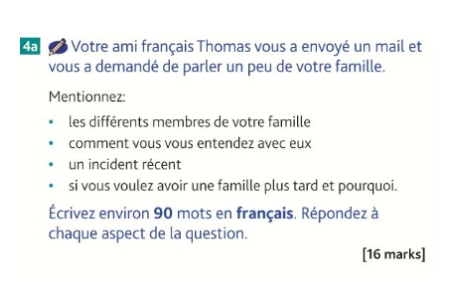 ………………………………………………………………………………………………………...………………………………………………………………………………………………………………………………………………………………………………………………………………………………………………………………………………………………………………………………………………………………………………………………………………………………………...………………………………………………………………………………………………………………………………………………………………………………………………………………………………………………………………………………………………………………………………………………………………………………………………………………………………………...………………………………………………………………………………………………………………………………………………………………………………………………………………………………………………………………………………………………………………………………………………………………………………………………………………………………………...…………………………………………………………………………………………………………………………………………………………………………………………………………………………………………………………………………………………………………… [16 marks]Foundation Speaking Role play2 		Your teacher will play the part of your French friend and will speak first. You should address your 	friend as tu. 		When you see this – ! – you will have to respond to something you have not prepared. 		When you see this – ? – you will have to ask a question.  ………………………………………………………………………………………………………...………………………………………………………………………………………………………………………………………………………………………………………………………………………………………………………………………………………………………………………………………………………………………………………………………………………………………...………………………………………………………………………………………………………………………………………………………………………………………………………………………………………………………………………………………………………………………………………………………………………………………………………………………………………...…………………………………………………………………………………………………………………………………………………………………………………………………………………………………………………………………………………………………………… [15 marks]Foundation Tier Speaking Photo CardIt’s wise to use the Verb Table found near the start of this Learning Booklet so you VARYverbs/opinions/structures.Remember: We need a minimum of THREE “ideas” for each question.Look at the photo and make any notes you wish on paper.You will then answer questions about the photo and about topics related to Me, my family and friends.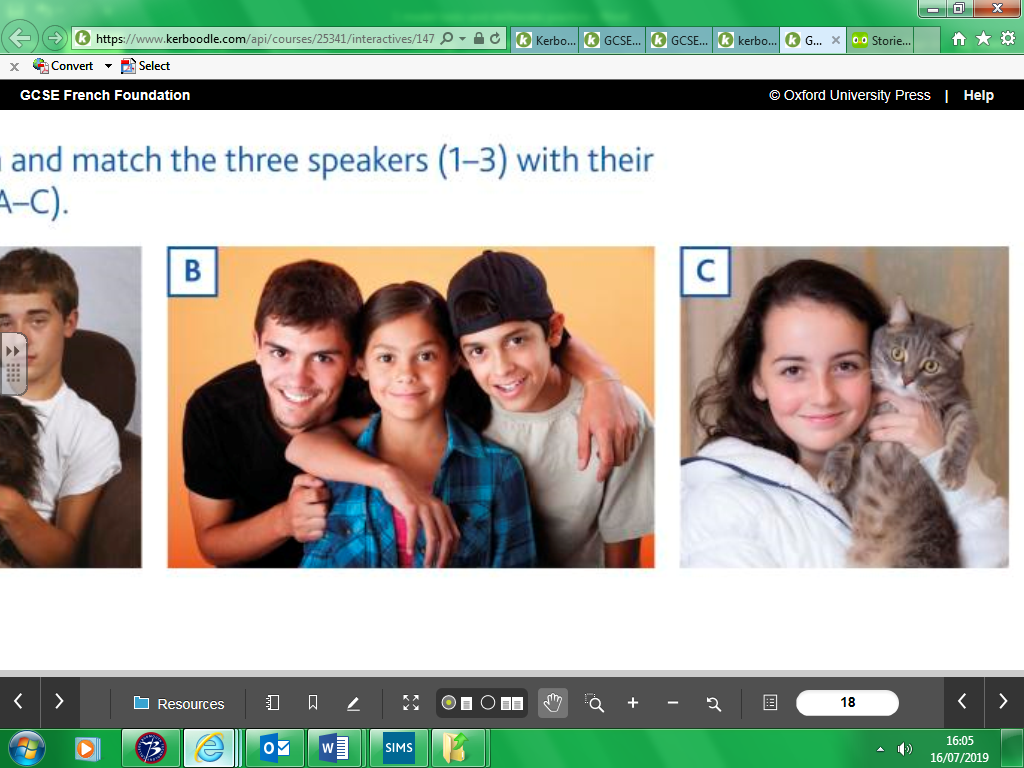 1 		Look at the photo. Your teacher will ask you the following three questions and then two more 	questions which you have not prepared. Qu’est-ce qu’il y a sur la photo?Tu t’entends bien avec ta famille ?Qu’est-ce que tu as fait avec tes amis le week-end dernier?                                                                                                                                     ………………………………………………………………………………………………………...………………………………………………………………………………………………………………………………………………………………………………………………………………………………………………………………………………………………………………………………………………………………………………………………………………………………………...………………………………………………………………………………………………………………………………………………………………………………………………………………………………………………………………………………………………………………………………………………………………………………………………………………………………………...………………………………………………………………………………………………………………………………………………………………………………………………… [15 marks]Higher TranslationTranslate this passage into English.……………………………………………………………………………………………………………………………………………………………………………………………………………………………………………………………………………………………………………………………...………………………………………………………………………………………………………………………………………………………………………………………………………………………………………………………………………………………………………………………………Extended Writing Deliberate Practice    Higher               90 word piece1		Vous décrivez vos rapports avec vos amis pour votre blog. 		Décrivez:votre meilleur(e) ami(e)ce que vous avez et n’avez pas en communce que vous avez fait récemment ensemblece que vous ferez pour continuer à être ami(e)s quand vous quitterez le collège.		Écrivez environ 90 mots en français. Répondez à chaque aspect de la question.(16 marks)Top Tips! 10 marks are for communication - so make sure you write in some detail (approximately 23 words) about EACH bullet point. For the 6 marks for Language, use varied vocab, verbs, opinions and some justifications.………………………………………………………………………………………………………...………………………………………………………………………………………………………………………………………………………………………………………………………………………………………………………………………………………………………………………………………………………………………………………………………………………………………...………………………………………………………………………………………………………………………………………………………………………………………………………………………………………………………………………………………………………………………………………………………………………………………………………………………………………...………………………………………………………………………………………………………………………………………………………………………………………………………………………………………………………………………………………………………………………………………………………………………………………………………………………………………...…………………………………………………………………………………………………………………………………………………………………………………………………………………………………………………………………………………………………………… [16 marks]Higher     150 word piece2		Vous écrivez vos pensées dans votre blog. 		Décrivez:vos rapports avec votre famillecomment vous envisagez votre vie familiale d’adulte		Écrivez environ 150 mots en français. Répondez aux deux aspects de la question.(32 marks)Tipp: You don’t HAVE to to include all three tenses in this piece, however it’s a good idea to do so. This enables you to show that you know the three different tenses. ………………………………………………………………………………………………………...………………………………………………………………………………………………………………………………………………………………………………………………………………………………………………………………………………………………………………………………………………………………………………………………………………………………………...………………………………………………………………………………………………………………………………………………………………………………………………………………………………………………………………………………………………………………………………………………………………………………………………………………………………………...………………………………………………………………………………………………………………………………………………………………………………………………………………………………………………………………………………………………………………………………………………………………………………………………………………………………………...…………………………………………………………………………………………………………………………………………………………………………………………………………………...………………………………………………………………………………………………………………………………………………………………………………………………………………………………………………………………………………………………………………………………………………………………………………………………………………………………………...………………………………………………………………………………………………………………………………………………………………………………………………………………………………………………………………………………………………………………………………………………………………………………………………………………………………………...………………………………………………………………………………………………………………………………………………………………………………………………… [32 marks]Higher Speaking       Role Play2 		Your teacher will play the part of your French friend and will speak first. You should address your 	friend as tu. 		When you see this – ! – you will have to respond to something you have not prepared. 		When you see this – ? – you will have to ask a question.………………………………………………………………………………………………………...………………………………………………………………………………………………………………………………………………………………………………………………………………………………………………………………………………………………………………………………………………………………………………………………………………………………………...………………………………………………………………………………………………………………………………………………………………………………………………………………………………………………………………………………………………………………………………………………………………………………………………………………………………………...…………………………………………………………………………………………………………………………………………………………………………………………………………………………………………………………………………………………………………… [15 marks]Higher    Photo cardLook at the photo and make any notes you wish on paper.You will then answer questions about the photo and about topics related to Me, my family and friends.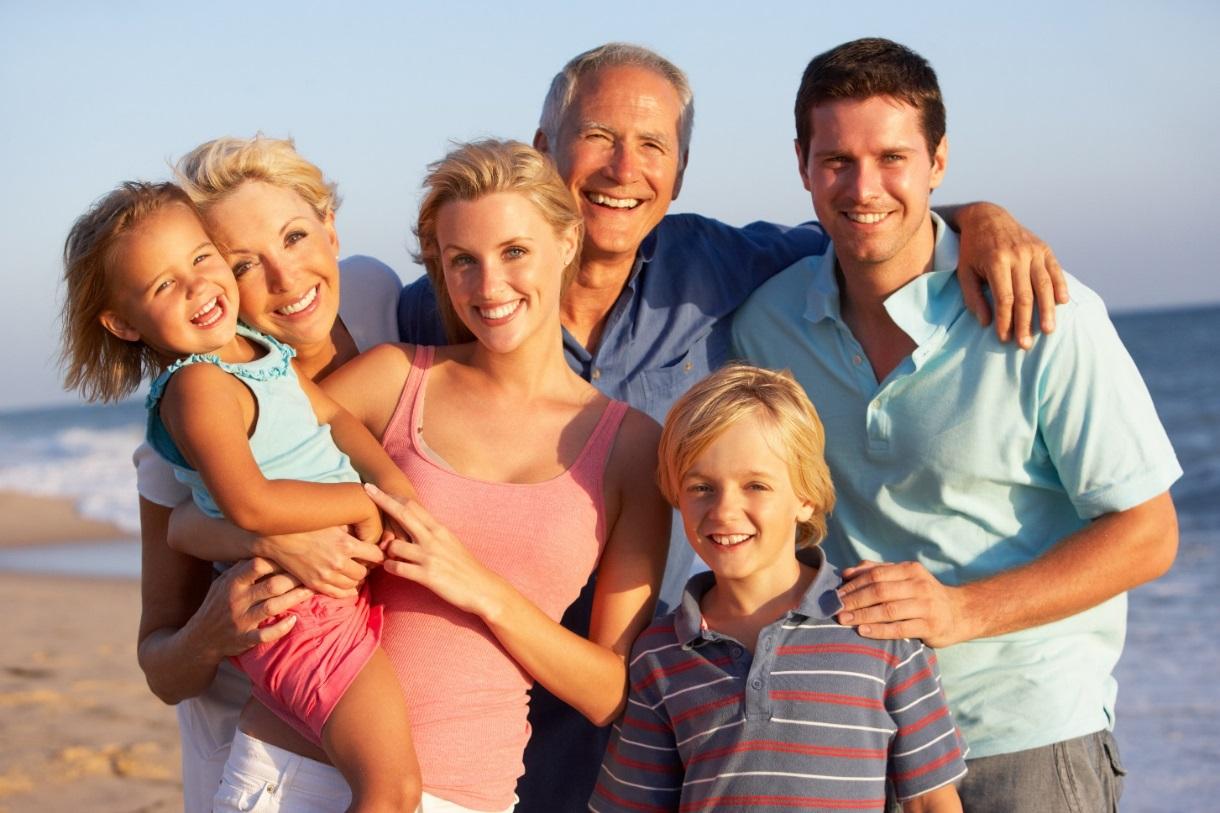 1 		Look at the photo. Your teacher will ask you the following three questions and then two more 	questions which you have not prepared.Qu’est-ce qu’il y a sur la photo?Qu’est-ce que tu as fait la dernière fois que tu es sorti(e) avec ta famille?Tu t’entends bien avec les membres de ta famille?It’s wise to use the Verb Table found near the start of this Learning Booklet so you VARYverbs/opinions/structures.Remember: We need a minimum of THREE “ideas” for each question. ………………………………………………………………………………………………………...………………………………………………………………………………………………………………………………………………………………………………………………………………………………………………………………………………………………………………………………………………………………………………………………………………………………………...………………………………………………………………………………………………………………………………………………………………………………………………………………………………………………………………………………………………………………………………………………………………………………………………………………………………………...…………………………………………………………………………………………………………………………………………………………………………………………………………………………………………………………………………………………………………… [15 marks]Useful websites for independent learningwww.kerboodle.com (your teacher will provide your individual log-in details.www.quizlet.comwww.languagesonline.org.ukwww.linguascope.com   (username: budmouth       password provided by your teacher)Assessment Bands in MFL ExceptionalAdvancedSecureDeveloping= Nearly always …= Mostly …= Occasionally …



= Rarely …Takes an active part in lessons and accepts challengeGoes “above and beyond” in independent learning Recognises and uses vocab from current topic and previous topicsRecognises and uses structures from current topic and previous topicsRemains focused when listening and uses context to understand new languageUses varied strategies and resilience to read and understand written textsWriting:-communicates in appropriate detail, with varied pronounsuses resourcefulness and creativity when writing (including HW)uses varied connectives with accurate word order and grammaruses model texts to produce own written pieces with at least two tenses (sentences / paragraphs / 40 / 90 /150 words)checks own written work, aiming for accuracy and qualitySpeaking:-develops ideas clearly and accurately in at least two tenses (photo card/ topics)talks spontaneously and deals with unpredictable elements.makes an effort to speak with accurate pronunciationwillingly responds to teacher feedbackasks thoughtful Qs about grammarpays attention to detail when translatingThe length and complexity of what students understand and produce is expected to increase as each year progresses. Progress is made as students develop the frequency in which they apply the skills outlined above.FrenchTerm123456AssessL,W, Tr into EngR,S,Tr into TLL,W, Tr into EngR,S,Tr into TLL,W, Tr into EngR,S,Tr into TLYear 7Meeting peopleSchool lifeFamilyMy homeFree timeFood & DrinkYear 8Life at homeMy areaHealthTravelLost propertyHolidaysYear 9Family & friendsLocal areaSchool subjectsFree time 1Free time 2FestivalsMa famille et mes amisMa ville et ma maisonL'école et les matièresLes loisirs 1Les loisirs 2Les fêtes et traditionsYear 10School problemsHolidayFuture studiesHealthMarriageTechnologyLa vie scolaireLes vacancesLes études (l'avenir)La santé/mon mode de vieLe marriageLa technologieYear11Global issuesSocial IssuesWork and careersRevisionRevisionL'environnementLes problèmes sociauxLe travailles révisionsles révisions1.1G Ma famille et moito lovela sœurto like, to lovedétesterannoyingaimercatla demi-sœurdogadorercousindivorcé(e)half / step-brotherle frèrehalf / step-sisterle chiento hatele lapindivorcedla mèresingle-parent familyle petit frèrebrotherle nombig sisterles parents (m)grandmotherle demi-frèregrandfatherle / la cousin(e)grandparentshabiterto livele pèrerabbitcasse-piedsmotherle grand-pèremyla famille monoparentalenameles grands-parents (m)parentsmon, ma, mesfatherle chatyounger brotherla grand-mèresisterla grande sœur1.1F Ma famille et mes amisfriendsévèrefunnydrôleto get on well withtimidepal, matele goûtto criticisevraimentunpleasantparesseux(-se)difficultle petit amito argueamusant(e)funnyméchant(e)selfishgénéreux(-se)in commonégoïstemoreoverparfois / quelquefoisonly son / daughterla petite copinegenerousse disputerkindcritiquertaste, interestdifficilehe / she gets on my nervesbien s’entendre avecintelligentjaloux(-se)jealousdésagréableto letsympanaughty, nastyen / de pluscutele / la copain / copinelazyil / elle m’énervesometimesmignon(ne)boyfriendle petit copaingirlfriendsouventboyfriendintelligent(e)girlfriendle / la fils / fille uniquestrictla petite amieto go outsortiroftenen communnicegentil(le)shyl’ami(e)reallylaisserTu rencontres ton ami(e) français(e) pour la première fois.∙	Ton nom et ton âge∙	Ta famille (2 détails)∙	Là où tu habites (2 détails)∙	? copains et amis∙	 !Je sors avec mon petit ami depuis trois ans et je l’aime beaucoup. Il a les cheveux noirs et les yeux bleus. En plus, il est très gentil et me fait rire. Il a 16 ans et moi, j’ai 15 ans. Je m’entends super bien avec sa famille. Il a deux soeurs qui s’appellent Nadia et Sylvie. Tu parles avec ton copain/ta copine de ton/ta petit(e) ami(e).∙	Description physique (2 détails)∙	Sa personnalité (2 détails)	∙	Ce que vous aimez faire ensemble (2 détails)∙	?  petit(e) ami(e)∙	!